YuiopasdfghYuiopasdfghjklzxcvbnmrtyuiopasdfghjklzxcvbnmqwertyuiopasdfghjklzxcvbnmqwertyuiopasdfghjklzxcvbnmqwertyuiopasdfghjklzxcvbnmqwertyuiopasdfghjklzxcvbnmqwertyu                                        Περιεχόμενα Φακέλου    Πρώτο Κεφάλαιο Λειτουργικός Εγγραμματισμός: Κατανόηση και Παραγωγή Αφηγηματικού ΛόγουΣχολικός Εγγραμματισμός και Κειμενοκεντρική ΠροσέγγισηΣχήμα Ανάλυσης Αφηγηματικών ΚειμένωνΑ. Ορισμός και Δομικά Στοιχεία του Αφηγηματικού Κειμένου, σελ. Β. Η δική σας ανάλυση, σελ. Γ. Είδη Αφηγηματικού Λόγου, σελ.   Άσκηση Μετατροπής Αφηγηματικού Κειμένου σε Ειδησεογραφικό, σελ.  Αξιολογική Ανάλυση για Βελτίωση Μαθητικού Κειμένου  σελ.  Δεύτερο ΚεφάλαιοΚριτικός Εγγραμματισμός: Κριτική Επίγνωση Κοινωνικού Ρόλου  Γλώσσας Θεωρητικό Πλαίσιο Κριτικού ΕγγραμματισμούΔιδακτικό Μοντέλο Κριτικής Ανάλυσης Αφηγηματικών Κειμένων Διδακτικό Μοντέλο Κριτικής Ανάλυσης Διαφημιστικών Κειμένων Διδακτικό Μοντέλο Κριτικής Ανάλυσης Επιστημονικών Κειμένων                                                                                                                                       Τρίτο Κεφάλαιο                                                                                             Επιστημονικός Εγγραμματισμός στα Σχολικά Εγχειρίδια: Κειμενικά Είδη Επιστημονικού Λόγου   Η Κειμενογλωσσολογική Διάσταση των Σχολικών Εγχειριδίων Πραγματολογικά Κείμενα Ιστορίας, Γεωγραφίας και Φυσικών Επιστημών  Παραδείγματα Πραγματολογικών Κειμένων Ιστορίας                                                                                                                    Τέταρτο ΚεφάλαιοΑξιολόγηση Κειμένων Διδακτικού Εγχειριδίου: Γλωσσική Διάσταση                      Θεωρητικό Πλαίσιο Παραδείγματα Αξιολογικής Ανάλυσης Γλωσσικής Διάστασης   Πέμπτο    Κεφάλαιο                                                                                    Εικονογράφηση Σχολικών Εγχειριδίων: Η Γραμματική των Εικόνων και οι Τέσσερις Λειτουργίες τουςΙ. Εισαγωγή στην Εικονογράφηση των Σχολικών Εγχειριδίων                                      ΙΙ.  Αναπαραστατική Λειτουργία της Εικόνας                                                                ΙΙΙ. Διαπροσωπική Λειτουργία της Εικόνας                                                                      IV. Κειμενκή Λειτουργία της Εικόνας                                                                                V. Πολυτροπική Λειτουργία της ΕικόναςΈκτο     ΚεφάλαιοΠαράρτημα 1ο:  Θεωρητικό Πλαίσιο. Οι τρεις Λειτουργίες της Εικόνας.Παράρτημα 2ο: Αξιολογική Ανάλυση Εικόνων από Μέλη Ομάδας ΣΗΜΕΙΩΣΗ: Επιμέλεια Φακέλου και σχόλια εικόνων Ευτυχία Αντωνίου (Ε.Α.). Αξιοποιήθηκαν εικόνες και κείμενα/σχόλια από εργασίες μετεκπαιδευομένων παρελθόντων ετών  και από το βιβλίο του καθηγητή  Κ. Μπονίδη (2004), Το Περιεχόμενο του Σχολικού Βιβλίου ως Αντικείμενο Έρευνας. Αθήνα: Μεταίχμιο.  Σχολικός Εγγραμματισμός και Κειμενοκεντρική ΠροσέγγισηΑ. Σκοπός  του Παρόντος Μαθήματος   Σκοπός του μαθήματος είναι να προετοιμάσει επαρκώς τους μετεκπαιδευόμενους  δασκάλους στην Κειμενοκεντρική Προσέγγιση (Genre Approach) του Σχολικού Εγγραμματισμού. Ο Σχολικός Εγγραμματισμός αποτελεί βάση και προϋπόθεση για τη γλωσσική, νοηματική και μαθησιακή ανάπτυξη των μαθητών και η Κειμενοκεντρική Προσέγγιση στη σύγχρονη εκδοχή της αποτελεί μία ιδιαίτερα αποτελεσματική προσέγγιση, η οποία έχει  πλούσια θεωρητική  στήριξη και ερευνητική ανατροφοδότηση από τη διδακτική πράξη.                                                                 Το μάθημα συνδυάζει τη θεωρητική κατάρτιση με την εργαστηριακή εφαρμογή, προκειμένου να αναζητήσει εφαρμόσιμους και αποτελεσματικούς τρόπους για να αναπτύξουν  εκπαιδευτικοί και μαθητές   την ικανότητά τους  να αξιοποιούν αποτελεσματικά τα ποικίλα κειμενικά είδη των σχολικών εγχειρίδιων ως εργαλεία διδασκαλίας και μάθησης, αντίστοιχα. Η ικανότητα της αποτελεσματικής αξιοποίησης των ποικίλων  κειμενικών ειδών λόγου συνιστά αυτό που ονομάζουμε Γλωσσικό Εγγραμματισμό (language literacy). Όταν, μάλιστα, αναφερόμαστε στον γλωσσικό Εγγραμματισμό σχολικής χρήσης,  αποκαλείται Σχολικός Εγγραμματισμός.Β. Κειμενοκεντρική Προσέγγιση Το Διαθεματικό Πλαίσιο Προγραμμάτων(ΔΠΠΣ) και το Αναλυτικό Πρόγραμμα Σπουδών (ΑΠΣ)  της Γλώσσας και των λοιπών μαθημάτων υιοθετούν την Κειμενοκεντρική Προσέγγιση (Genre Approach), η οποία βασίζεται στις παιδαγωγικο-γλωσσολογικές προεκτάσεις του έργου των Vygotsky, Halliday  και Bernstein και έχει ως σκοπό της να βοηθήσει τους μαθητές στην κατανόηση, την ερμηνεία, την κριτική αποτίμηση και την παραγωγή κειμένων σχολικής χρήσης. Βασική αρχή της Κειμενοκεντρικής Προσέγγισης είναι ότι το κείμενο αποτελεί την ολοκληρωμένη μονάδα του λόγου και γι’ αυτό προσεγγίζει τη διδασκαλία του σχολικού λόγου μέσα από τη διάκριση των κειμενικών ειδών και την ανάδειξη των δομικών στοιχείων τους  και των λεξικο-γραμματικών επιλογών τους , τις οποίες η Κειμενοκεντρική Προσέγγιση συσχετίζει με τις κοινωνικές λειτουργίες που επιτελούν τα κείμενα και  τις επικοινωνιακές συνθήκες μέσα στις οποίες αναπτύχθηκαν. Η διδασκαλία γίνεται με συστηματικό τρόπο με το διαμεσολαβητικό ρόλο του εκπαιδευτικού μέσα σε πλαίσιο φθίνουσας καθοδήγησης                                                                                                                      Το ΑΠΣ της Γλώσσας διακρίνει την ποικιλία των κειμενικών ειδών σε:                                                                                                        1. Κείμενα αναφοράς: Αφηγηματικά, Πραγματολογικά, Εκθετικά και Περιγραφικά.       2.Κείμενα κατευθυντικά: Μεθοδολογικά και Επιχειρηματολογικά.                                 Υπάρχουν, βεβαίως, και πολλές άλλες κειμενοταξινομίες με διαφορετικές κατηγορίες (βλ. Ματσαγγούρας 2003 2007). Ο Martin (Factual Writing, 1989), για παράδειγμα,  και η Schleppegrell(Genres of Schooling, 1989) αναφέρουν τρεις κατηγορίες με επιμέρους κειμενικά είδη:                                                                                                               1. Προσωπικά είδη (personal genres): εξιστορήσεις(recounts) & αφηγήσεις (narrations).2.Πραγματολογικά είδη (factual genres):διαδικαστικά (procedures), αναφορές (reports)                                                                                                                                      3. Αναλυτικά είδη (analytical genres): αναφορές με αιτιώδεις σχέσεις(accounts), επεξηγήσεις(explanations) και  εκθέσεις λογικής τεκμηρίωσης(expositions).                                                             Τα παραπάνω κειμενικά είδη με τα χαρακτηριστικά τους και τις κατηγοριοποιήσεις τους αποτελούν αντικείμενο συστηματικής διδασκαλίας και μελέτης τόσο στο Δημοτικό όσο και στο Γυμνάσιο. Τα νέα σχολικά εγχειρίδια της Γλώσσας και των λοιπών μαθημάτων του Δημοτικού και του Γυμνασίου είναι κειμενοκεντρικού προσανατολισμού. Αυτό σημαίνει ότι προσεγγίζουν το σχολικό λόγο μέσα από την ποικιλία των κειμενικών ειδών, τα δομικά τους στοιχεία, τις λεξικο-γραμματικές επιλογές τους, τα υφολογικά τους χαρακτηριστικά  και τις κοινωνικές τους λειτουργίες, όπως ήδη αναφέραμε.                                                                     Γ. Σχολικός Εγγραμματισμός Με τον όρο  Σχολικός Εγγραμματισμός δηλώνουμε την ικανότητα των μαθητών να κατανοούν τα ποικίλα κείμενα της σχολικής χρήσης και μέσα από τη μελέτη, αλλά και την παραγωγή, σχολικής φύσης κειμένων να οικοδομούν τη σχολική γνώση. Με αυτή την έννοια, ο Σχολικός Εγγραμματισμός  αποτελεί προϋπόθεση για την αποτελεσματική αξιοποίηση των βιβλίων από μαθητές και εκπαιδευτικούς και  γι’ αυτό προβλέπεται ως σκοπός υψηλής προτεραιότητας από τα ΔΕΠΠΣ. Δ. Διαστάσεις του Σχολικού Εγγραμματισμού1. Κειμενογλωσσική Διάσταση: Εξετάζει τη δομή, τη γλώσσα και το περιεχόμενο των σχολικών κειμένων, μέσω των οποίων οι μαθητές προσεγγίζουν τη σχολική γνώση. Αφορά την ικανότητα των μαθητών να χρησιμοποιούν αποτελεσματικά τα σχολικά εγχειρίδια ως εργαλεία μάθησης. Χωρίς τις αναγκαίες κειμενογλωσσικές γνώσεις και δεξιότητες, τα βιβλία καθίστανται νοηματικά απροσπέλαστα και ανενεργά. Ο Σχολικός Εγγραμματισμός λαμβάνει τη μορφή (α) του Λειτουργικού Εγγραμματισμού, που αφορά πρωτίστως την κατανόηση και την παραγωγή του γραπτού λόγου, (β) του Κριτικού Εγγραμματισμού, που αφορά την ικανότητα του αναγνώστη μαθητή να «στέκεται» κριτικά έναντι του περιεχομένου και της γλωσσικής μορφής του κειμένου και να αναδεικνύει τον κοινωνικό ρόλο της γλώσσας και (γ) του Επιστημονικού Εγγραμματισμού, που αφορά τις γλωσσικές ιδιαιτερότητες του επιστημονικού λόγου.2. Γνωσιακή Διάσταση: Εξετάζει (α) τις επιστημολογικές παραδοχές και το επιστημονικό περιεχόμενο (γνώση και μεθοδολογία) του Αναλυτικού Προγράμματος Σπουδών (ΑΠΣ) κάθε μαθήματος, (β) τον τρόπο με τον οποίο το συγκεκριμένο σχολικό εγχειρίδιο  υποστασιοποιεί σε δομή και περιεχόμενο το ΑΠΣ του μαθήματος και (γ) τις εναλλακτικές διδακτικές προσεγγίσεις που  απορρέουν από το ΑΠΣ και προτείνονται για τη διδασκαλία διαφορετικής φύσης ενοτήτων  του σχολικού εγχειριδίου. Η γνωσιακή διάσταση είναι υψηλής σπουδαιότητας, διότι αφορά την ικανότητα των εκπαιδευτικών να χρησιμοποιούν με αποτελεσματικό τρόπο τα σχολικά εγχειρίδια ως εργαλεία διδασκαλίας. Εκπαιδευτικοί που δεν έχουν την αναγκαία γνώση για κάθε διδασκόμενο μάθημα  τόσο για το περιεχόμενο όσο και για τις μεθοδολογικές διαδικασίες του αντίστοιχου επιστημονικού κλάδου δεν είναι σε θέση να διαχειρισθούν δημιουργικά και αποτελεσματικά τα σχολικά εγχειρίδια.Ε. Βασικά Ερωτήματα της Κειμενοκεντρικής Προσέγγισηςα. Ποια κειμενικά είδη έχουν σημαντική και συχνή θέση σε κάθε μάθημα;β. Ποια είναι η σχέση μεταξύ του ιδιαίτερου κοινωνικού ρόλου που επιτελεί καθένα από αυτά τα κειμενικά είδη με τη δομή του και τα λεξικο-γραμματικά και υφολογικά χαρακτηριστικά του;γ. Πώς μπορεί ο εκπαιδευτικός να συνδυάσει την ταυτόχρονη διδασκαλία της αναγκαίας για τους μαθητές κειμενικής γνώσης με τη γνώση των επιμέρους γνωστικών αντικειμένων που τα σχολικά κείμενα περιέχουν;δ. Πώς θα βοηθηθούν οι μαθητές, πέρα από την κατανόηση των κειμένων, να προχωρήσουν σε ένα επίπεδο κριτικής θεώρησης του περιεχομένου, των λειτουργιών και των κειμενογλωσσολογικών επιλογών των σχολικών κειμένων;ε. Πώς θα βοηθηθούν οι μαθητές να περάσουν από τη σύνθεση αφηγηματικού λόγου σταδιακά στη σύνθεση κειμένων τύπων που συναντούμε στον επιστημονικό λόγο;ΣΤ. Διδασκαλία Κειμενο-γλωσσικών ΣτοιχείωνΣύμφωνα με την Κειμενοκεντρική Προσέγγιση και την αντίστοιχη  διδακτική έρευνα, η διδασκαλία των κειμενο-γλωσσολογικών στοιχείων πρέπει να γίνεται μέσα στο πλαίσιο της επικοινωνιακής περίστασης, το οποίο θα αναδεικνύει: (α) τα δεδομένα της επικοινωνιακής περίστασης, όπως είναι οι σχέσεις των εμπλεκομένων και το επίσημον ή το οικείον του πλαισίου επικοινωνίας, (β) τα κειμενικά είδη, τα δομικά τους στοιχεία και τις λεξικο-γραμματικές τους επιλογές(γ) τη κοινωνική λειτουργία (= σκοπός) του κειμένου, όπως είναι η πληροφόρηση, η πειθώ και η καθοδήγηση, και τη σχέση της με τις λειξικο-γραμματικές επιλογέςΑυτό σημαίνει, ότι οι  λεξικο-γραμματικές επιλογές της γλώσσας, σύμφωνα με την Κειμενοκεντρική Προσέγγιση (Genre Approach), πρέπει να διδάσκονται στο πλαίσιο των κειμενικών ειδών σε σχέση με τους κοινωνικούς σκοπούς που αυτά επιτελούν. Για παράδειγμα, η διδασκαλία της προστακτικής γίνεται μέσα σε ένα κατευθυντικό κείμενο μαγειρικής συνταγής και η διδασκαλία ονοματοποιήσεων και παθητικής φωνής μέσα σε ένα επιστημονικό κείμενο, για να φανεί η νοηματική και υφολογική λειτουργία τους. Προτείνεται, δηλαδή,  η ταυτόχρονη διδασκαλία των τριών επιπέδων γραμματικής, (α) της λέξης, (β) της πρότασης και (γ) του κειμένου  στο πλαίσιο της επικοινωνιακής περίστασης. Γραμματική σημαίνει ανάδειξη δομών.Ζ. Τρεις Εκδοχές του Σχολικού  Εγγραμματισμού   Ο Σχολικός  Εγγραμματισμός εμφανίζεται σε τρεις μορφές, τον Λειτουργικό, τον Κριτικό και τον Επιστημονικό Εγγραμματισμό.Λειτουργικός Εγγραμματισμός: Αφορά στην ικανότητα κατανόησης και παραγωγής γραπτού λόγου. Για τη διδασκαλία του προσφέρεται ιδιαίτερα το μάθημα Γλώσσας, που φέρει την κεντρική ευθύνη να καταστήσει τους μαθητές ικανούς χρήστες του γραπτού και προφορικού λόγου σε ποικίλα πλαίσια επικοινωνίας και για ποικίλους σκοπούς επικοινωνίας.Κριτικός Εγγραμματισμός: Αφορά στην ικανότητα ανάδειξης του κοινωνικού ρόλου της γλώσσας και των ιδεολογικών και πολιτικών προεκτάσεων του. Για τη διδασκαλία του προσφέρεται ιδιαίτερα το μάθημα της Λογοτεχνίας, διότι η Λογοτεχνία είναι αξιακά και ιδεολογικά εμποτισμένη και επιδέχεται εύκολα κριτικές αναλύσεις και διαλεκτικές αντιπαραθέσεις.Επιστημονικός Εγγραμματισμός: Αφορά στην ικανότητα των μαθητών να διαχειρίζονται τους γλωσσικούς κώδικες που έχουν αναπτύξει οι επιμέρους επιστημονικές κοινότητες λόγου, όπως είναι οι  ιστορικοί, οι φυσικοί και οι νομικοί, για να αναπτύξουν και να επικοινωνήσουν την επιστημονική γνώση. Για τη διδασκαλία του προσφέρονται ιδιαίτερα τα μαθήματα  της Μελέτης Περιβάλλοντος, της Ιστορίας, των Φυσικών Επιστημών, των Θρησκευτικών και της Κοινωνικής και Πολιτικής Αγωγής, διότι μέσα από τα κείμενα των μαθημάτων αυτών οι μαθητές έρχονται για πρώτη φορά σε επαφή με τον σχολικό επιστημονικό λόγο. Η. Λειτουργικός ΕγγραμματισμόςΣκοπός Λειτουργικού Εγγραμματισμού: Να αναπτύξει στους μαθητές την ικανότητα κατανόησης και  παραγωγής του γραπτού λόγου και μέσα από αυτή την εμπλοκή τους στον γραπτό λόγο να οικοδομήσουν τη σχολική γνώση. Προς το σκοπό αυτό αξιοποιούμε την  Κειμενοκεντρική Προσέγγιση για τη διδασκαλία των αφηγηματικών,  περιγραφικών και μεικτών κειμένων. Η εν λόγω προσέγγιση διδάσκει άμεσα και συστηματικά τα κειμενικά είδη, αναδεικνύοντας τα αντίστοιχα δομικά στοιχεία τους, τα σχήματα υπερδομής τους, τους μηχανισμούς γλωσσικής συνοχής και νοηματικής συνεκτικότητας. Για τη διδασκαλία της παραγωγής του  γραπτού λόγου ακολουθεί επίσης την άμεση διδασκαλία σε πλαίσιο φθίνουσας καθοδήγησης των προ-συγγραφικών, συγγραφικών και μετα-συγγραφικών φάσεων. Θ. Προϋποθέσεις Ενεργού και Αποτελεσματικής Εμπλοκής των Μαθητών Βασική προϋπόθεση για την ενεργοποίηση και την εμπλοκή του μαθητή είναι να διαθέτει πλούσιο γνωσιακό υπόβαθρο σχετικά με  (α) το θέμα και το περιεχόμενο του κειμένου και (β) τους τρόπους δόμησης του κειμένου και σύνδεσης των γλωσσικών (=συνοχή) και νοηματικών μονάδων (=συνεκτικότητα) του κειμένου.ΙΙ. Σχήμα Ανάλυσης Αφηγηματικών ΚειμένωνΑ. Ορισμός και Δομικά Στοιχεία του Αφηγηματικού ΚειμένουΑφηγηματικό Κείμενο: Ένας διδακτικά λειτουργικός ορισμός του κειμένου είναι ότι αποτελεί μία υπερπρoτασιακή μονάδα λόγου με γλωσσική συνοχή και νοηματική συνεκτικότητα. Ως κείμενο αφηγηματικού λόγου ορίζεται κάθε είδος κειμένου που διατάσσει ανθρώπινες εμπειρίες και δράσεις με τέτοιο τρόπο, ώστε να διαφαίνεται η χρονική τους εξέλιξη, προθετικότητα των δρώντων προσώπων  και οι αιτιώδεις  σχέσεις (causation)   δράσεων και  αποτελεσμάτων (βλ.  Ματσαγγούρας, 2004:343). Αφηγηματικά είναι τα κείμενα των παραμυθιών, των μύθων, των διηγημάτων, των εξιστορήσεων (ή μιμήσεων), των μυθιστορημάτων, των (αυτό-)βιογραφιών, των ειδησεογραφιών κ. άλ.Οι ειδικοί διαπιστώνουν ότι είναι έμφυτη στον άνθρωπο η ικανότητα σύνθεσης μύθων (Cambell 1988). Η αφήγηση εκφράζει κατά τον Bruner ένα πρωταρχικό είδος σκέψης, την αφηγηματική, (narrative thinking), που προσδίδει νόημα στην κοινωνική πραγματικότητα, αφού αφηγηματοποιεί την ανθρώπινη δράση, και η οποία τελικώς εκφράζει ολόκληρη την πολιτιστική ζωή μιας συγκεκριμένης κοινωνίας. Επειδή το παιδί χρησιμοποιεί τα αφηγηματικά σχήματα στην πορεία ανάπτυξής του, θεωρείται αναγκαία η συστηματική διδασκαλία των ειδών του αφηγηματικού λόγου στους μαθητές (Ματσαγγούρας, 2004:344-345).Αναπτυγμένη αφήγηση: Αντιπροσωπευτικό των κειμενικών ειδών του αφηγηματικού λόγου είναι το κειμενικό είδος της διήγησης (narration), το οποίο λόγω της αντιπροσωπευτικότητάς του αποκαλείται και αφήγηση. Η διήγηση παρουσιάζει  την εξέλιξη πραγματικών ή φανταστικών πράξεων και εμπειριών, αναφερόμενη  (α) στην  αρχική κατάσταση των προσώπων και πραγμάτων, (β) στην ανατροπή της αρχικής κατάστασης, (γ) στο πρόβλημα που δημιουργείται από την ανατροπή, (δ) στις εσωτερικές αντιδράσεις των ηρώων, (ε) στις εξωτερικές δράσεις τους και (στ)στην επίλυση του προβλήματος. Στην πορεία εξέλιξης της υπόθεσης αναδεικνύονται συγκρούσεις, αλληλοαναιρούμενες επιθυμίες και ανάγκες των ηρώων και τονίζεται η  σκόπιμη δράση των ηρώων για την υπέρβαση των εμποδίων. Τα παραπάνω στοιχεία αποτελούν τα δομικά στοιχεία της αφήγησης και παρουσιάζονται συνήθως με τη σειρά που τα παραθέτει το Σχήμα 1.1.                                              Ανάλογο λεξιλόγιο: Η αφήγηση χρησιμοποιεί ρήματα δράσεως και εκφράσεως συναισθημάτων στον αόριστο, περιγραφικά ουσιαστικά και επίθετα, χρονικούς συνδέσμους και χρονικά επιρρήματα για να δηλώσει  τη χρονική αλληλουχία των γεγονότων. Συχνοί είναι και οι διάλογοι σε ενεστώτα ή μέλλοντα χρόνο, για να γίνει πιο κατανοητός ο τρόπος σκέψης και δράσης των ηρώων.Στη συνέχεια παραθέτουμε ένα σχήμα αποτύπωσης των δομικών στοιχείων του αφηγηματικού κειμένου που κάνει ο γλωσσολόγος J. M. Adam(1999) και ένα πίνακα με αναλυτικότερη παρουσίαση των  δομικών στοιχείων, με σχετικές πληροφορίες για διδακτική χρήση(βλ. Ματσαγγούρας 2003). Άσκηση 1η:Α. Τα 12 (ιβ) στοιχεία του πίνακα να τα εντάξετε στα 5 δομικά στοιχεία του σχήματος  Adam (Π.χ. το α:χωροχρονικό πλαίσιο του πίνακα εντάσσεται στο 1α του σχήματος και το 1β επιμύθιο του πίνακα  στο 5α του σχήματος). Β.  Ανάλυση κειμένου «Γραικός, Γενίτσαρος και Βενετσιάνος» βάσει της σύνθεσης  σχήματος και πίνακα  ( δομικά στοιχεία κάθε παραγράφου), π.χ. το 1α του σχήματος: χωροχρονικό πλαίσιο συναντάται στην 1η παράγραφο του κειμένου και το 5α του σχήματος στην .. . παράγραφο). \Άσκηση 2η:                                                                                           Α. Πού τελειώνει η περιγραφή της αρχικής κατάστασης και ποια είναι τα κυρίαρχα χαρακτηριστικά της;                                                                                                                        Β. Η μετεξέλιξη της αρχικής κατάστασης από πού αρχίζει και πού τελειώνει; Ποια είναι τα κυρίαρχα χαρακτηριστικά της;                                                                                                      Γ. Ποιο πρόβλημα αναδεικνύεται προς το τέλος του κειμένου και πώς ήρθε η λύση του; Δ. Ποιες λέξεις σηματοδοτούν τη χρονική εξέλιξη των γεγονότων; Να τις κυκλώσετε και να τις ενώσετε.                                                                                                                    E. To οικογενειακό πρόβλημα ποια σχέση έχει με το γενικότερο του τόπου;Β. Είδη Αφηγηματικού ΛόγουΟ αφηγηματικός λόγος αποτελεί μία ευρύτερη οικογένεια με επιμέρους κειμενικά είδη, που διαφέρουν στον τρόπο αφήγησης. Σε αυτά συμπεριλαμβάνονται, μεταξύ άλλων, (α) η διήγηση ή αφήγηση (narration), (β) η εξιστόρηση (recount) και (γ) η ειδησεογραφία (news report). Τα τρία είδη του αφηγηματικού λόγου, διήγηση-εξιστόρηση-ειδησεογραφία, αν και μοιάζουν σε πολλά σημεία, ωστόσο είναι αναγνωρίσιμα και διακριτά, διότι διαφέρουν στα παρακάτω σημεία. Παρουσίαση: Την  τριτοπρόσωπη κατά κανόνα διήγηση ή αφήγηση (narration) την παρουσιάζει συνήθως ο «παντογνώστης αφηγητής», που μένει απρόσωπος και συχνά «αντικειμενικά» αμέτοχος, ενώ την πρωτοπρόσωπη συνήθως εξιστόρηση (recount) την παρουσιάζει συγκεκριμένο, και συχνά, γνωστό πρόσωπο, το οποίο παραθέτει τα πράγματα από τη  δική του σκοπιά, με δικά του σχόλια. Συχνά γίνεται  «ήρωας» της ιστορίας που αφηγείται.Δομή: Η αφήγηση στρέφεται γύρω από το πρόβλημα που δημιουργείται με την «ανατροπή» των (αρχικών) καταστάσεων.  Παρουσιάζει τα πράγματα στη χρονική τους σειρά και τελειώνει είτε με αναφορά στην αρχική κατάσταση είτε με αναφορά στην «επόμενη μέρα». Η  εξιστόρηση τελειώνει είτε με την  τελευταία ενέργεια των ηρώων  είτε με την τελευταία κίνηση του αφηγητή. Περιεχόμενο: Η αφήγηση δίνει ιδιαίτερη έμφαση στις σκέψεις, στα συναισθήματα και στους προβληματισμούς των ηρώων και στην αξιολόγηση των εμπλοκών και των προβλημάτων, στοιχεία με τα οποία επενδύει, ερμηνεύει και σχολιάζει τη δράση των ηρώων. Η εξιστόρηση αποτελεί στο μεγαλύτερό της μέρος αναπαράσταση των γεγονότων στην χρονική τους εξέλιξη.Άσκηση 3η (α) Να αναζητήσετε στα δύο κείμενα που ακολουθούν τα παραπάνω στοιχεία, (β) να τα χαρακτηρίσετε (αφήγηση ή εξιστόρηση;) και να βάλετε τίτλους και (γ) να γράψετε ένα τρίτο κείμενο ειδησεογραφικής μορφής (news report), σύμφωνα με το σχήμα του ειδησεογραφικού κειμένου που ακολουθεί. Τέλος, να αναφέρετε ποια είναι τα ιδιαίτερα χαρακτηριστικά της ειδησεογραφίας, των παραμυθιών, των θρύλων, των παραδόσεων  και των παραβολών  από τις άλλες μορφές αφηγηματικού λόγου.Αφήγηση (narration) ή Εξιστόρηση (recount);Α ΚΕΙΜΕΝΟ. Τι μέρα και αυτή σήμερα! Ήμουν απ’ το πρωί στα κτήματα. Κατά το απογιοματάκι είδα το Νίκο του Αποστόλη να περιφέρεται για λίγο γύρω από το γεφυράκι της παπαδιάς και μετά κάθισε ακουμπώντας την πλάτη του στο κορμό της γκοριτσιάς. Δεν έδωσα σημασία. Μετά από μια ώρα περίπου ανέβαινε προς το χωριό ο Χρήστος του Αργύρη, κρατώντας στο χέρι ένα μπογαλάκι. Μόλις πλησίασε προς το γεφυράκι ο Νίκος σηκώθηκε και, όταν συναντήθηκαν, ο Χρήστος κοντοστάθηκε και άρχισαν να κουβεντιάζουν. Μετά από λίγο οι φωνές τους δυνάμωσαν και οι κινήσεις έγιναν εντονότερες, αλλά δεν μπορούσα να καταλάβω τι έλεγαν, γιατί ο αγέρας φύσαγε αντίθετα. Και πάλι δεν έδωσα σημασία, μέχρι που βλέπω ότι τα πράγματα αγρίεψαν και πιάστηκαν στα χέρια. Απαρατώ  το ξινάρι και τρέχω, φωνάζοντας, να τους χωρίσω. Καθώς πλησιάζω, λοιπόν, γιατί έχω και την καρδιά μου, βλέπω ο Νίκος,  που μάλλον του΄χε στήσει καρτέρι του Χρήστου, βγάζει από την τσέπη ένα κολοκοτρωνέϊκο σουγιά και του δίνει με δύναμη στην κοιλιά δυο μαχαιριές του Χρήστου, η μια λίγο πάνω από τ΄ αχαμνά.    Ουρλιάζοντας ο Χρήστος πέφτει κάτω και ο δράστης το έβαλε στα πόδια, αφού πρώτα του είπε «Σ΄ είχα προειδοποιήσει. Μαζί μου δεν μπορεί να παίξει κανείς!» Ταράχτηκα, αλλά ευτυχώς δεν τα΄χασα, γιατί έχω και την καρδιά μου, και τρέχω και παίρνω το τρακτέρ με την ρεμούλκα ζεμένη. Πλησιάζω στο Χρήστο, που σφάδαζε στον πόνο και κυλιόταν στο χώμα ουρλιάζοντας και βρίζοντας αυτόν και την αδελφή του, και του λέω. «Βοήθα με να σε ανεβάσω στην καρότσα να σε πάω στο νοσοκομείο στην Αρεόπολη. Είσαι  βαρύς και έχω και την καρδιά μου!»   Σιγά-σιγά, λοιπόν, τα καταφέραμε και σε 15 με 20 λεπτά τον ξεφόρτωσα στο νοσοκομείο. Περίμενα για λίγη ώρα μέχρι που βγήκε ένας γιατρός και μου είπε «φτηνά την γλύτωσε!». Μετά με στείλανε στο Τμήμα και έδωκα κατάθεση. Μόλις  τέλειωσα, σταμάτησα στο καφενείο  να πιω ένα καφέ, για να συνέλθω, και μετά να πάω σπίτι, γιατί θα ανησυχεί η Τασία, που έχω και την καρδιά μου. Τέτοιο πράμα, Θεέ μου, να μην ξαναδούν ποτέ τα μάτια μου! Δεν θα το αντέξει η καρδιά μου!Β. ΚΕΙΜΕΝΟ. Ο Χρήστος του Αργύρη είναι από τους λίγους που έχει μείνει στο χωριό. Μετά την κατοχή και τον εμφύλιο άδειασαν και τα χωριά της μέσα Μάνης από νέους. Έφυγαν άλλοι για Σπάρτη και άλλοι, οι περισσότεροι, γι’ Αθήνα.     Ο Χρήστος, βλέπεις, έχουν μεγάλη περιουσία και δεν μπορεί να την αφήσει. Άλλωστε, δεν ήθελε και τα γράμματα. Του αρέσει η ζωή στο χωριό, ειδικά από τότε που γνωρίστηκε με την Ασήμω την αδερφή του Νίκου. Φτωχό κορίτσι, αλλά όμορφη και προκομμένη. Και οι δυο τους φροντίζουν με πολλές προφυλάξεις να συναντιόνται όσο πιο συχνά γίνεται. Δεν είναι όμως εύκολο,  γιατί το χωριό είναι μικρό και ο κόσμος αυτά δεν τα σηκώνει. Και πιο πολύ δεν τα σηκώνει ο Νίκος πού’ ναι γνήσιος Μανιάτης.     Όλα, λοιπόν, πήγαιναν καλά μέχρι που πέσανε πάνω στην Παναγιώταινα. Τον πιο «κατάλληλο» άνθρωπο. Την άλλη μέρα το’ ξερε όλο το χωριό. Η Αλέξαινα, θες γιατί το πίστευε, θες γιατί είναι ξαδέλφη με τη μάνα της Ασήμως, την δικαιολογούσε. «Οι καιροί άλλαξαν, Παναγιώταινα» έλεγε. Αρκεί να έχουν καλό σκοπό και να μην το παρατραβήξουν. Η Παναγιώταινα, που είχε προλάβει τα μαντάτα σε όλο το χωριό, είχε τις αντιρρήσεις της. «Γιατί γονείς δεν έχουν;», απαντούσε σε όσους δεν συμφωνούσαν μαζί της. «Ύστερα πολύ δεν μεγαλοπιάνεται η κόρη του μακαρίτη του Αποστόλη; Όμορφη είναι, δεν λέω, αλλά δεν είναι και για τον Χρήστο! Πολύ της πέφτει!» Ποιος ξέρει, ίσως, να είχε για το Χρήστο κάποια δική της στο μυαλό της.    Με τούτα και με κείνα το νέο έφτασε και στα αυτιά του  αδελφού της Ασήμως, του Νίκου. Ποιος είδε τον Θεό και δεν τον φοβήθηκε. Τα’ βαλε και με τις δύο, και με την αδελφή  αλλά και με τη μάνα, που τα’ξερε και την κάλυπτε τόσο καιρό.     Ες μάτην τον διαβεβαίωναν μάνα και κόρη ότι ο Χρήστος είναι καλό παιδί και έχει καλό σκοπό. Είναι και από τζάκι. Αυτός συνέχισε τα μονόλογό του. Τον ρεζίλεψαν, έλεγε, στο χωριό και δεν θα ’χει μούτρα να βγει στο καφενείο. Τώρα κατάλαβε και τις σπόντες του Θοδωρή, που απ’ το σχολειό δεν τα πήγαιναν και τόσο καλά.    Η επόμενη κίνηση του Νίκου ήταν προβλέψιμη. Πήγε την άλλη μέρα κιόλας το πρωΐ- πρωΐ στα κτήματα, για να συναντήσει το λεγάμενο και να μιλήσουν «αντρίκια».    Ο Χρήστος δεν αρνήθηκε ότι έχουν μια απλή σχέση, αλλά δεν δεσμεύθηκε σε τίποτα. Αν δεν «φύγουν» πρώτα οι τρεις αδερφές του, που είναι και μεγαλύτερες, δεν μπορεί να κάνει κουβέντα για γάμο. Ο Νίκος σε έντονο ύφος του εξήγησε ότι αυτά έπρεπε τα σκεφτεί πριν εκθέσει την αδερφή του. Και τόνισε, φεύγοντας, ότι του δίνει μικρή προθεσμία για να επισημοποιήσει τη σχέση, τουλάχιστον, με αρραβωνιάσματα.    Ο καιρός πέρασε, οι συναντήσεις του ζευγαριού αραίωσαν και η ποθούμενη επισημοποίηση δεν έγινε. Αυτό εξαγρίωνε τον αδερφό, που σκεφτότανε ότι τον αψηφάει αποπάνω. Πήρε, λοιπόν, την απόφαση να έχει μια δεύτερη συνάντηση μαζί του. Αν δεν υπάρξει άμεση εξέλιξη, ήταν αποφασισμένος να πραγματοποιήσει την «υπόσχεση» που του είχε δώσει. Δεν ήταν απλός εκφοβισμός, ήταν προειδοποίηση. Από εδώ και πέρα αυτός φέρει την ευθύνη.   Η συνάντηση πραγματοποιήθηκε πέρα στα παλιάμπελα, στο γεφυράκι της παπαδιάς. Εκεί τον καρτέραγε ο Νίκος και το κακό δεν άργησε να γίνει. Σοβαρά τραυματισμένο μετέφεραν οι συγχωριανοί τον Χρήστο στο πλησιέστερο νοσοκομείο της περιοχής. Η επόμενη συνάντηση των δυο τους θα είναι στο δικαστήριο. Ούτε και αυτό, όμως, θα λύσει το πρόβλημα, όπως δεν το έλυσε και η πράξη αυτοδικίας. Οι εμπλεκόμενοι, όλοι τους θύτες και θύματα, ταυτόχρονα, θα το κουβαλάν σε όλη τους τη ζωή, ώσπου να τους το λύσει ο χρόνος.    Δ. Ειδησεογραφία  Ενώ ανήκει στην κατηγορία των αφηγηματικών κειμένων, η ειδησεογραφία δεν ακολουθεί τη συνηθισμένη δομή τους, αλλά κάνει μία «ανατροπή» στον χρονικό άξονα παράθεσης των γεγονότων, αρχίζοντας από τις συνέπειες της δράσης των κεντρικών ηρώων. Όπως φαίνεται και στο παρακάτω σχήμα, μετά τις συνέπειες παρατίθενται τα γεγονότα και το ειδησεογραφικό άρθρο ολοκληρώνεται με το σχόλιο του συντάκτη, στοιχείο που  επιτρέπει στον αρθογράφο να υπογράψει το άρθρο του. Σημείωση: Ακολουθούν δύο κείμενα μετεκπαιδευομένων δασκάλων (Όλγα Ηλιάδου και Μαρία Λεδάκη) που μετατρέπουν τα κείμενα διήγησης και εξιστόρησης σε ειδησεογραφικά. Τα παραθέτουμε ως παραδείγματα. Εσείς να γράψετε ένα δικό σας κείμενο ειδησεογραφίας κοινωνικού γεγονότος, ανάλογης έκτασης.  III.   Άσκηση Μετατροπής Αφηγηματικού Κειμένου σε Ειδησεογραφικό 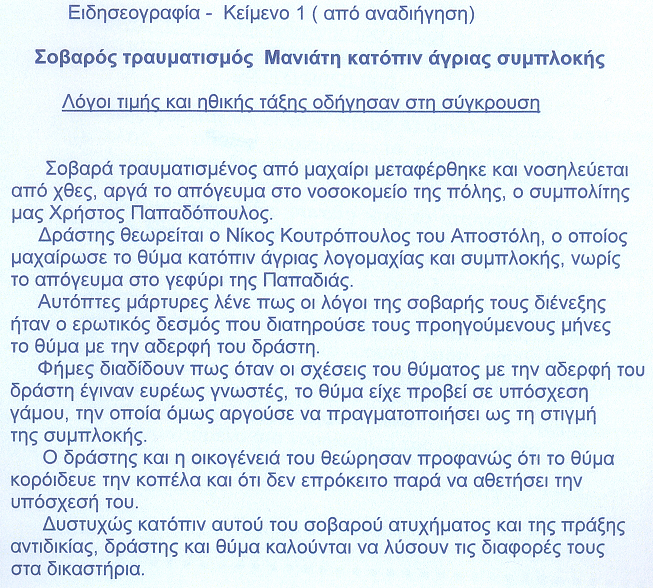 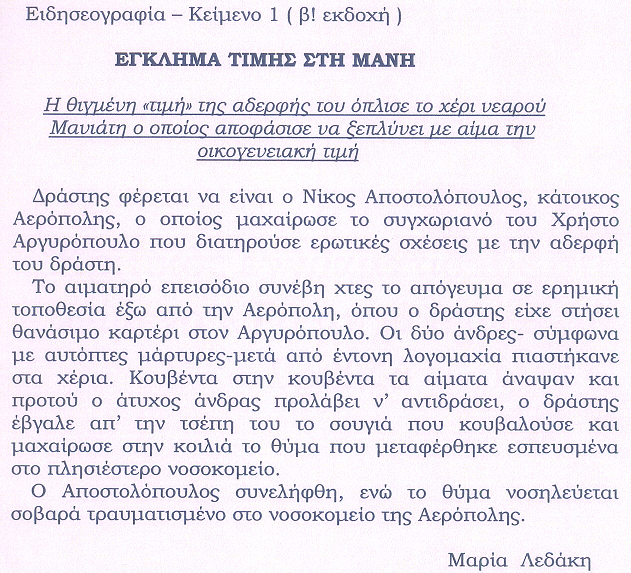              Εδώ καταχωρείται το δικό σας ρεπορτάζ.IV. Αξιολογική Ανάλυση για Βελτίωση Μαθητικού ΚειμένουΑ. «Το Ηλικιωμένο Αντρόγυνο»ΑΝΑΛΥΣΗ                                                                                                 	  ΑΝΑΛΥΣΗ     ΜΑΚΡΟΕΠΙΠΕΔΟΥ:                                                                   		ΜΙΚΡΟΕΠΙΠΕΔΟΥ:Δομικά στοιχεία,                                                                           		 Λέξη, Πρόταση  καιΜακροδομή και                                                                            		  ΠαράγραφοςΧρονικός ΆξοναςΤα παλιά χρόνια σ’ ένα χωριό πάνω σε ψηλό βουνό ζούσε ένα αντρόγυνο με πολλά χωράφια, πολλά σπίτια και πολλά λεφτά. Η γυναίκα λέει μια μέρα στον άντρα της. Γέρο, να πάρουμε και μείς ένα παιδί να σε βοηθάει. Τώρα γέρασες και δεν μπορείς να κάνεις τις δουλειές. Ο άντρας την άλλη μέρα ρώτησε το μικρότερο παιδί του φτωχού γείτονα. Θέλεις να σε πάρω παιδί μου, να με βοηθάς και, άμα πεθάνω, να γίνουν δικά σου; Ναι, είπε αυτός θέλω. Η γυναίκα πήγε στη βρύση και ο μεγάλος γιος του φτωχού γείτονα την βοήθησε με τη στάμνα Εμείς παιδιά δεν έχουμε, θέλεις να γίνεις παιδί μου, να βοηθάς τον άντρα μου και, άμα πεθάνουμε, να γίνουν δικά σου; Ναι είπε και εκείνος.Το βράδυ στο καλύβι τους τα δυο αδέρφια μάλωναν και άρχισαν να τρέχουν στο δάσος και να μαλώνουν. Εκεί τον έδεσε με ένα χοντρό σκοινί στο δέντρο. Μετά γύρισε στο σπίτι του γέρου και του είπε ότι συμφώνησαν να πάρει αυτόν για παιδί του. Ο γέρος δε το πίστεψε και πήγε να βρει τον άλλον. Τον βρήκε και έμαθε την αλήθεια. Θύμωσε πολύ με τον αδελφό του και αποφάσισε να πάρει αυτόν για παιδί του. Ήταν καλό παιδί και έζησαν για πολλά χρόνια όλοι μαζί και ευτυχισμένοι. (Βιβλίο 3ο σελ. 86).Αξιολόγηση Αφηγηματικού ΚειμένουΑΞΙΟΛΟΓΙΚΗ ΑΝΑΛΥΣΗ ΑΦΗΓΗΜΑΤΙΚΟΥ ΚΕΙΜΕΝΟΥΙ. Μακρο- Ανάλυση: Ποια Στοιχεία Υπάρχουν, Πόσο Αναπτυγμένα Είναι Α. Δομικά Στοιχεία Κειμένου και Παραγράφου1. Αρχική Κατάσταση: Εισαγωγή στον κόσμο της Ιστορίαςχωρο-χρονικό πλαίσιο: Είναι πλήρης και σαφής περιγραφή περίστασης;πρόσωπα και σχέσεις: Αναπτύσσει χαρακτήρες και σχέσεις;2. Ανατροπή Αρχικής Κατάστασης: (Τι, Ποιος, Πότε, Πού, Πώς, Πόσο, Γιατί)αίτια ανατροπής και δημιουργίας προβλήματος: εξηγεί τι έγινε, γιατί και πώς;επιπτώσεις ανατροπής/προβλήματος: περιγράφει και εξηγεί τις επιπτώσεις; 3. Συναισθηματικές Αντιδράσεις : αναπτύσσει  συναισθηματικές αντιδράσεις; 4.Έμπρακτες Δράσεις: αναπτύσσει δράσεις;(Τι, Ποιος, Πότε, Πού, Πώς Πόσο Γιατί) 5. Αποκατάσταση πραγμάτων: εξηγεί το και πώς τελικά έλυσε το πρόβλημα;6. Επόμενη Μέρα: περιγράφει πώς έγιναν τα πράγματα για τους ήρωες της ιστορίας;Β. Άξονας χρονικόςχρονική αλληλουχία: αναπτύσσει με σαφήνεια και πληρότητα τον χρονικό άξονα; (στην αρχή, μετά από λίγο, πολύ αργότερα, τέλος)φάσεις χρονικής περίστασης (π. χ εκείνο το βράδυ)Γ. Δομή και Σύνδεση  Παραγράφωνπαραγραφοποίηση: υπάρχουν διακριτές οι παράγραφοι;δομή παραγράφων: υπάρχουν θεματικές προτάσεις και η ανάπτυξή τους;σύνδεση παραγράφων: συνδέονται με κατάλληλους δείκτες ζεύξης;Δ. Διάλογος και ΜεταφορέςΕ. Χαρακτήρεςεξειδίκευση προσώπων: αναπτύσσει κίνητρα και ανάγκες τους; προσδιορίζει σχέσεις χαρακτήρων: είναι σαφείς οι σχέσεις τους; εξέλιξη χαρακτήρων: οι χαρακτήρες αλλάζουν μέσα από χρόνο και καταστάσεις;ΙΙ. Μικρο- Ανάλυση Λέξεων και ΠροτάσεωνΑ. Λέξειςλεξικές/ γραμματικές: ποια η αναλογία; επίθετα εξωτερικών/εσωτερικών χαρακτηριστικών: υπάρχουν οι δύο κατηγορίες;ρήματα/χρόνοι δράσης/λόγου/σκέψης/συναισθημάτων/αισθήσεων/αιτιότητας: υπάρχουν όλων των ειδών ρήματα σε ικανοποιητική αναλογία;Β. Δομή και Σύνδεση Κύριων Προτάσεων (κατά παράταξη σύνταξη)αναπτυγμένες προτάσεις: υπάρχουν οι κύριοι όροι και αναγκαίοι προσδιορισμοί; σύνδεση κύριων προτάσεων: χρησιμοποιούνται συμπλεκτικοί (και, ούτε .. ούτε, μήτε … μήτε,  και δεν …και δεν, μην), αντιθετικοί (αλλά, όμως, μεν ..δε/αλλά, ωστόσο, δεν … παρά), διαχωριστικοί(είτε, ή), συμπερασματικοί (άρα, επομένως λοιπόν, ώστε, επιρμ. τότε/τώρα;=επομένως), επεξηγηματικοί(δηλαδή) σύνδεσμοι;Γ. Επιρρηματικές Δευτερεύουσες Προτάσεις (καθ΄ υπόταξη σύνταξη)  αιτιολογικές: αφού, γιατί, επειδή, διότι, μια και, καθώς καθόσον μιας και, έτσι που  υποθετικές προτάσεις: αν....., τότε, εάν, ίσως, άμα, σαν, εναντιωματικές: αν και, παρόλο που, μολονότι, και ας, και που, εντούτοις, αντί γιαχρονικές: όταν, πριν, προτού, όσο, ενόσω, μόλις, αφού, αφότου ώσπου να, εκεί που τελικές: για να , νααποτελεσματικές: ώστε να, που, αναφορικές: ο οποίος, που (Θέλω κάποιον που να ξέρει τα κατατόπια) ερωτηματικές πλάγιες: με ρώτησε ποιο, πότε, γιατί, πώς, πόσο, τι, που  βουλητικές: να (Περίμενα να έρθεις) ενδοιαστικές: μην, μήπωςΔ. σχολιαστικές   και υποθετικο- συμπερασματικές  αφηγητή  Κατηγορίες  Ρημάτων για Βελτίωση ΚειμένουΡήματα σωματικής δράσης: ανάβω, ανεβαίνω, βοηθώ, γυρνώ, δέ(ρ)νω, έρχομαι, ζυμώνω,  ημερεύω , θάβω, ισοπεδώνω , κάνω, μαζεύω, ντύνομαι, ξαπλώνω, ορμάω, παίρνω, ράβω, σταματώ, τρέχω, υψώνω, φυλάω, χτενίζομαι, ψαρεύω, ωφελώ  Ρήματα λόγου: απαντώ, αφηγούμαι, βεβαιώνω, γαυγίζω , δηλώνω, διηγούμαι, ερωτώ, ζητώ, η, θ, ικετεύω, ισχυρίζομαι, καλώ, μαλώνω, νουθετώ, ξεστομίζω, ορίζω, ορκίζομαι, παρακαλώ, περιγράφω, προτείνω, ρητορεύω, συζητώ, τονίζω, υποστηρίζω, φωνάζω,  χαιρετώ, ψιθυρίζω, ωΡήματα αισθήσεων: ακούω, αντιλαλώ, αφουγκράζομαι, βλέπω, γεύομαι, διακρίνω, διψώ, επιβλέπω, εξαφανίζομαι, ευωδιάζω, ζαλίζομαι, ζεσταίνομαι, ηχώ,  θαμβώνομαι, ι, κοιτάζω, κρυώνω, λιγώνομαι, μυρίζω, ν, ξ, οσμίζομαι, παρατηρώ, πεινώ, πονώ, προσέχω, ρ, σ, τ, υ, φ, χ, ψ, ωΡήματα συναισθημάτων: αισθάνομαι, αναστενάζω, βουρκώνω, γαληνεύω, διστάζω, εύχομαι, εχθρεύομαι, ζηλεύω, η,  θαρρεύω, θλίβομαι, θυμώνω, ι, κλαίω, λυπάμαι, μαγεύομαι, ντρέπομαι, ξεθαρρεύω, οργίζομαι, πλήττω, ρ, σαστίζω, τιμώ, υποφέρω, φοβάμαι, χαίρομαι, ψ, ω Ρήματα σκέψης-κρίσης: αμφιβάλλω, αμφισβητώ, β, γνωρίζω, διατυπώνω, διερευνώ, διευκρινίζω, εξετάζω, «ζυγίζω», η,  θεωρώ, θυμάμαι, ι, καταλαβαίνω, κατανοώ,κρίνω, λογαριάζω, μελετώ, νομίζω, ξεχνώ, ο, πιστεύω, προτείνω, ρ, σέβομαι, συλλογίζομαι, τ, υποθέτω, υπολογίζω, φρονώ, χ, ψηφίζω, ωΡήματα προθέσεων-βούλησης: αποβλέπω, β, γ, δεσμεύομαι, επιθυμώ, επιτρέπω, ετοιμάζω, εύχομαι, ζ, η,  θέλω, ι, κ, λ, μ, ν, ξορκίζω, οφείλω, πιστεύω, πλανώ, προτιμώ, ρ, σκοπεύω, σχεδιάζω, τ, υ, φ, χ, ψ, ω Ρήματα αιτιωδών σχέσεων: αλλάζω, αναπτύσσω, βελτιώνω, γ, δημιουργώ, εμποδίζω, επηρεάζω, ζημιώνω, η,  θ, ι, κάνω, λ, μετατρέπω, ν, ξ, οδηγώ, π, ρ, σ, τ, υ, φθείρομαι, χ, ψ, ωθώΡήματα ύπαρξης-κατάστασης: αντανακλώ, βάλλομαι, βαλτώνω, γίνομαι, δημιουργούμαι, είμαι, είμαι –μένος, εντάσσομαι, έχω, ζω, ησυχάζω,  θεωρούμαι, ι, κάθομαι, λιμνάζω, μένω, νυστάζω, ξέρω, ονειρεύομαι, ονομάζομαι, πρέπει, ρέπω, συμπεριλαμβάνω, τυγχάνω, υπάρχω, φαίνομαι, χάσκω, ψ, ωΒελτιωτική Πρόταση: Επειδή τις πέντε πρώτες κατηγορίες προτάσεων δεν τις συναντούμε στην αφήγηση, χρήσιμες θα ήταν υποδείξεις του τύπου: Πώς αλλιώς μπορείς να γράψεις την πρόταση «…Ζούσε ένα αντρόγυνο με πολλά χωράφια;….» (για παρενθετικές, επεξηγηματικές προτάσεις), Τι θα συνέβαινε αν έβρισκαν ένα παιδί να τους βοηθάει; (για υποθετικές προτάσεις), Ποιο ήταν το λάθος που έκανε το αντρόγυνο; (για σχολιαστικές προτάσεις), Τι κατάληξη είχε η ενέργεια του ενός γιου να δέσει τον άλλο; (για συμπερασματικές προτάσεις).Β. Βάσει των παρατηρήσεων το κείμενο θα μπορούσε να ξαναγραφεί ως εξής:Το Ηλικιωμένο ΑντρόγυνοΠριν πολλά χρόνια σ’ ένα ορεινό χωριό, ζούσε ένα ηλικιωμένο αντρόγυνο. Δούλευε όλα τα χρόνια στα χωράφια και είχε μεγάλη περιουσία, σπίτια, χωράφια, χρήματα. Είχαν πλούτο και αγάπη, δεν είχε όμως παιδιά.Όταν, λοιπόν, ο άνδρας και η γυναίκα γέρασαν, ένιωσαν ανήμποροι να δουλεύουν όπως παλιά. Ο γέρος ήταν πια κουρασμένος. Η γυναίκα του όμως δεν απογοητεύτηκε. Σκέφτηκε αμέσως μια λογική και πρακτική λύση. Έτσι ένα πρωί του λέει:Γέρο μου, φτάνει πια, κουράστηκες να δουλεύεις τόσα χρόνια, δεν αντέχεις! Σκέφτηκα, λοιπόν, να πάρουμε ένα παιδί να σε βοηθάει στις δουλειές και όταν έρθει η ώρα να του αφήσουμε την περιουσία μας. Ο γείτονάς μας ξέρεις ότι είναι φτωχός κι έχει δυο γιους. Τι λες, λοιπόν, να προτείνουμε σ’ έναν από τους δύο να ζήσει μαζί μας;Το πρόσωπο του γέρου φωτίστηκε. Πολύ του άρεσε η ιδέα της γυναίκας του.                              -  Να΄σαι καλά γυναίκα μου, σωστά το σκέφτηκες! Αυτό θα κάνουμε.Φαίνεται όμως ότι το αντρόγυνο δεν συνεννοήθηκε καλά. Έτσι την άλλη μέρα ο γέρος έπιασε το μικρότερο παιδί της οικογένειας και του λέει:Θέλεις να σε πάρω παιδί μου, να με βοηθάς στις δουλειές; Όταν με το καλό πεθάνω, όλα μου τα υπάρχοντα θα γίνουν δικά σου.Η γριά όμως βρήκε το μεγαλύτερο παιδί του φτωχού γείτονα στη βρύση και του πρότεινε τα ίδια πράγματα. Και στα δυο παιδιά άρεσε πολύ η πρόταση, τόσο που δεν πίστευαν στ’ αυτιά τους. Το βράδυ επέστρεψαν στο φτωχό καλυβάκι τους και όλο χαρά διηγήθηκαν το ένα στο άλλο τι τους είχε συμβεί. Τη χαρά τους όμως διαδέχτηκε έντονη αντιζηλία κι ο καθένας ήθελε να είναι αυτός ο τυχερός. Ξέσπασε άγριος καβγάς μεταξύ τους και κυνηγήθηκαν μέσα στο δάσος. Έφτασαν μάλιστα στο σημείο να δέσει ο μεγάλος αδερφός τον μικρό μ’ ένα χοντρό σχοινί σ’ ένα δέντρο.Μετά την πράξη του επισκέφτηκε το γέρο γείτονα και του λέει:Ξέρεις γείτονα συμφωνήσαμε με τον αδερφό μου να έρθω εγώ μαζί σας και να γίνω παιδί σας.Ο γέρος τον κοίταξε με δυσπιστία. Κάτι δεν του άρεσε στα λόγια του παιδιού. Υποψιάστηκε ότι κάτι άλλο συμβαίνει. Αναζήτησε το μικρότερο αδερφό, αλλά ο μεγάλος δεν του έδινε καθαρές εξηγήσεις. Αποφάσισε, λοιπόν, να βρει ο ίδιος το μικρό αγόρι. Έψαχνε για αρκετή ώρα μέσα και έξω από το χωριό, ώσπου κάποια στιγμή άκουσε φωνές στο δάσος. Πλησιάζει και τι να δει; Το μικρό αγόρι ήταν γερά δεμένο σ’ ένα δέντρο με χοντρό σκοινί παιδί, για να μην μπορεί να λυθεί. Αφού το έλυσε με πολλή δυσκολία, το πήρε σπίτι του, όπου το φρόντισαν μαζί με τη γυναίκα του. Το παιδί έμεινε από τότε για πάντα μαζί τους, βοηθώντας τους στα χωράφια και στις άλλες δουλειές. Τους αγάπησε σαν γονείς, το αγάπησαν σαν παιδί τους.Το ηλικιωμένο ανδρόγυνο έζησε με το αγόρι ως τα βαθιά του γεράματα ευτυχισμένο και χαρούμενο.       Εργασία των: Κόκου Κων/να, Παναγιώτου Δάφνη & Παπαγιάννη ΕιρήνηΓ. Εδώ να παραθέσετε δικό σας μαθητικό κείμενο.(α) να το αναλύσετε και να το αποτιμήσετε στο μακρο-επίπεδο και στο μικορ-επίπεδο, (β) να προτείνετε βελτιωτικές παρεμβάσεις και (προαιρετικά) (γ) να ξαναγράψετε τα κείμενο βελτιωμένο, σύμφωνα με τις προτάσεις, διατηρώντας τα θετικά στοιχεία του μαθητικού κειμένου. Μαράσλειο Διδασκαλείο Δ. Ε. Θέματα Διδακτικής Μεθοδολογίας και Σχολικής ΠρακτικήςΣχολικός Εγγραμματισμός:                                     Διδασκαλία και Διδακτικά ΕγχειρίδιαΚαθηγητής: Ηλίας Γ. ΜατσαγγούραςΑκαδημαϊκό. Έτος: 2010-2011Μαράσλειο Διδασκαλείο Δ. Ε. Θέματα Διδακτικής Μεθοδολογίας και Σχολικής ΠρακτικήςΣχολικός Εγγραμματισμός:                                     Διδασκαλία και Διδακτικά ΕγχειρίδιαΚαθηγητής: Ηλίας Γ. ΜατσαγγούραςΑκαδημαϊκό. Έτος: 2010-20119. Η ΕΠΟΜΕΝΗ ΜΕΡΑ8. ΛΥΣΗ ΠΡΟΒΛΗΜΑΤΟΣ ΑΞΙΟΛΟΓΗΣΕΙΣ ΑΦΗΓΗΤΗ7. ΑΝΤΙΔΡΑΣΗ ΗΡΩΩΝ ΣΕ ΑΠΟΤΕΛΕΣΜΑΤΑ ΑΞΙΟΛΟΓΗΣΕΙΣ ΑΦΗΓΗΤΗ6. ΑΠΟΤΕΛΕΣΜΑΤΑ ΠΡΩΤΗΣ ΠΡΟΣΠΑΘΕΙΑΣ ΑΞΙΟΛΟΓΗΣΕΙΣ ΑΦΗΓΗΤΗ5. ΠΡΟΣΠΑΘΕΙΑ ΣΥΝΕΡΓΑΤΙΚΗ/ΑΝΤΑΓΩΝΙΣΤΙΚΗ ΕΠΙΛΥΣΗΣ ΠΡΟΒΛΗΜΑΤΟΣ (=ΕΞΩΤΕΡΙΚΗ ΔΡΑΣΗ) ΑΞΙΟΛΟΓΗΣΕΙΣ ΑΦΗΓΗΤΗ4. ΕΣΩΤΕΡΙΚΗ ΑΝΤΙΔΡΑΣΗ ΗΡΩΩΝ ΑΞΙΟΛΟΓΗΣΕΙΣ ΑΦΗΓΗΤΗ3. ΕΜΦΑΝΙΣΗ ΠΡΟΒΛΗΜΑΤΟΣ. ΕΝΩΝΕΙ ή ΧΩΡΙΖΕΙ ΗΡΩΕΣ; ΑΞΙΟΛΟΓΗΣΕΙΣ ΑΦΗΓΗΤΗ2. ΗΡΩΕΣ ΑΞΙΟΛΟΓΗΣΕΙΣ ΑΦΗΓΗΤΗ1. ΧΩΡΟΧΡΟΝΙΚΟ ΠΛΑΙΣΙΟ ΑΞΙΟΛΟΓΗΣΕΙΣ ΑΦΗΓΗΤΗ